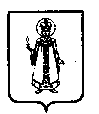 Муниципальный Совет Слободского сельского поселения Угличского муниципального района Ярославской областиР Е Ш Е Н И Еот  15. 06. 2018 г.           № 21                                                                       об исполнении бюджета Слободского сельского поселения за 2017 годВ соответствии со статьей 37 Положения о бюджетном процессе в Слободском сельском поселении, утвержденного решением Муниципального Совета от 30.03.2015  № 5, и на основании статьи 47 Устава Слободского сельского поселения  Муниципальный Совет Слободского сельского поселения третьего созываРЕШИЛ:1. Утвердить Решение Муниципального Совета об исполнении бюджета Слободского сельского поселения за 2017 год по доходам в сумме 25612 тыс. руб. , по расходам в сумме 25711 тыс. руб. с превышением расходов над доходами (дефицит местного бюджета) в сумме 99 тыс. руб. и с иными показателями согласно приложениям 1-6.2.  Приложения к Решению (Прилагаются).3.  Решение вступает в силу с момента его обнародования (опубликования) согласно ст.38 Устава Слободского сельского поселения.4. Опубликовать данное решение в «Информационном вестнике Слободского сельского поселения».Приложение 1к решению Муниципального СоветаСлободского сельского поселенияот __.__.2018г. № __Исполнениедоходной части бюджета Слободского сельского поселенияпо группам, подгруппам и статьям в соответствии с классификациейдоходов бюджетов РФ за 2017 годПриложение 2к решению Муниципального СоветаСлободского сельского поселенияот __.__.2018г. № __Исполнение расходной части бюджета Слободского сельского поселенияв соответствии с классификацией расходов бюджетовРоссийской Федерации за 2017г.Приложение 3к решению Муниципального СоветаСлободского сельского поселенияот __.__.2018г. № __Исполнение расходной части бюджета Слободского сельского поселения по ведомственной классификации, целевым статьям и видам расходов функциональной классификации расходов бюджетов РФ за 2017 годПриложение 4к решению Муниципального СоветаСлободского сельского поселенияот __.__.2018г. № __Отчет об исполнении источников внутреннего финансирования дефицита Бюджета  Слободского сельского поселения за 2017 годПриложение 5к решению Муниципального СоветаСлободского сельского поселенияот __.__.2018г. № __Сведения о численности муниципальных служащих органов местного самоуправления, работников муниципальных и бюджетных учреждений, фактические затраты на их денежное содержание по Слободскому сельскому поселению за 2017 годПриложение 6к решению Муниципального СоветаСлободского сельского поселенияот __.__.2018г. № __ОТЧЕТо расходовании средств резервного фонда Администрации Слободского сельского поселения за 2017 годГлава Слободского сельского поселения                                                  Н.П. СмирноваКод бюджетной классификации РФНаименование доходовУтверждено (тыс. руб.)Исполнено(тыс. руб.)000 1 00 00000 00 0000 000Налоговые и неналоговые доходы70477078000 1 01 00000 00 0000 000Налоги на прибыль, доходы160163000 1 01 02000 01 0000 110Налог на доходы физических лиц160163182 1 01 02010 01 0000 110Налог на доходы физических лиц с доходов, источником которых является налоговый агент, за исключением доходов, в отношении которых исчисление и уплата налога осуществляются в соответствии со статьями 227, 2271 и 228 Налогового кодекса Российской Федерации160163000 1 03 00000 00 0000 000Налоги на товары (работы, услуги), реализуемые на территории Российской Федерации14231447100 1 03 02230 01 0000 110Доходы от уплаты акцизов на дизельное топливо, подлежащие распределению в консолидированные бюджеты субъектов Российской Федерации460595100 1 03 02240 01 0000 110Доходы от уплаты акцизов на моторные масла для дизельных и (или) карбюраторных (инжекторных) двигателей, подлежащие распределению в консолидированные бюджеты субъектов Российской Федерации56100 1 03 02250 01 0000 110Доходы от уплаты акцизов на автомобильный бензин, производимый на территории Российской Федерации, подлежащие распределению в консолидированные бюджеты субъектов Российской Федерации1050961100 1 03 02260 01 0000 110Доходы от уплаты акцизов на прямогонный бензин, производимый на территории Российской Федерации, подлежащие распределению в консолидированные бюджеты субъектов Российской Федерации-92-115000 1 05 00000 00 0000 000Налоги на совокупный доход1111182 1 05 03010 01 0000 110Единый сельскохозяйственный налог1111000 1 06 00000 00 0000 000Налоги на имущество53645368000 1 06 01000 00 0000 110Налог на имущество физических лиц690690182 1 06 01030 10 0000 110Налог на имущество физических лиц, взимаемый по ставкам, применяемым к объектам налогообложения, расположенным в границах сельских поселений690690000 1 06 06000 00 0000 110Земельный налог46744678000 1 06 06030 00 0000 110Земельный налог с организаций14291429182 1 06 06033 10 0000 110Земельный налог с организаций, обладающих земельным участком, расположенным в границах сельских  поселений14291429000 1 06 06040 00 0000 110Земельный налог с физических лиц32453249182 1 06 06043 10 0000 110Земельный налог с физических лиц, обладающих земельным участком, расположенным в границах сельских поселений32453249000 1 09 0000 00 0000 000Задолженность и перерасчеты по отмененным налогам, сборам и иным обязательным платежам6969000 1 09 04053 00 000 110Земельный налог (по обязательствам, возникшим до 1 января 2006 года)6969182 10904053 10 0000 110Земельный налог (по обязательствам, возникшим до 1 января 2006 года), мобилизуемый на территориях сельских поселений6969000 1 17 00000 00 0000 000Прочие неналоговые доходы2020571 1 17 05050 10 0000 180Прочие неналоговые доходы бюджетов сельских поселений2020000 2 00 00000 00 0000 000Безвозмездные поступления1856718534000 2 02 00000 00 0000 000Безвозмездные поступления от других бюджетов бюджетной системы РФ1856218529000 2 02 01000 00 0000 151Дотации бюджетам субъектов РФ и муниципальных образований1348713454000 2 02 01001 00 0000 151Дотации на выравнивание бюджетной обеспеченности1348713454533 2 02 15001 10 0000 151Дотация бюджетам сельских поселений на выравнивание бюджетной обеспеченности (областной бюджет)1345413454533 2 02 15001 10 0000 151Дотация бюджетам сельских поселений на выравнивание бюджетной обеспеченности (районный бюджет)330000 2 02 02000 00 0000 000Субсидии бюджетам субъектов Российской Федерации и муниципальных образований (межбюджетные субсидии)46644664571 2 02 20041 10 0000 151Субсидия бюджетам сельских поселений на строительство, модернизацию, ремонт и содержание автомобильных дорог общего пользования, в том числе дорог в поселениях (за исключением автомобильных дорог федерального значения) 20.01.0321902190571 2 02 25555 10 0000 151Субсидии бюджетам сельских поселений на поддержку государственных программ субъектов Российской Федерации и муниципальных программ формирования современной городской среды854854571 2 02 02999 10 2006 151Субсидия на проведение капитального ремонта муниципальных учреждений культуры359359571 2 02 29999 10 2009 151Субсидия бюджетам сельских поселений на оказание (выполнение) муниципальными учреждениями услуг (работ) в сфере молодежной политики237237571 2 02 02999 10 2024 151Субсидия на благоустройство населенных пунктов Ярославской области397397571 2 02 29999 10 2029 151Субсидия на повышение оплаты труда работникам муниципальных учреждений627627000 2 02 03000 00 0000 151Субвенции бюджетам субъектов РФ и муниципальных образований181181571 2 02 35118 10 0000 151Субвенция бюджетам сельских поселений на осуществление первичного воинского учета на территориях, где отсутствуют военные комиссариаты181181000 2 02 04000 00 0000 151Иные межбюджетные трансферты230230571 2 02 40014 10 0000 151Межбюджетные трансферты, передаваемые бюджетам сельских поселений из бюджетов муниципальных районов на осуществление части полномочий по решению вопросов местного значения в соответствии с заключенными соглашениями230230000 2 07 05000 00 0000 151Прочие безвозмездные поступления55571 2 07 05030 10 0000 180Прочие безвозмездные поступления в бюджеты сельских поселений55Всего доходов:2561425612КодНаименованиеУтверждено (тыс. руб.)Исполнено(тыс. руб.)0100Общегосударственные вопросы421640810102Функционирование высшего должностного лица органа местного самоуправления8237480104Функционирование  местных администраций324532450106Обеспечение деятельности финансовых, налоговых и таможенных органов и органов финансового (финансово-бюджетного) надзора6000111Резервные фонды31310113Другие общегосударственные вопросы57570200Национальная оборона1811810203Мобилизационная и вневойсковая подготовка1811810300Национальная безопасность и правоохранительная деятельность18180310Противопожарная безопасность18180400Национальная экономика428042800409Дорожное хозяйство (дорожные фонды)428042800500Жилищно-коммунальное хозяйство714170100501Жилищное хозяйство10000503Благоустройство476547340505Другие вопросы в сфере жилищно-коммунального хозяйства227622760700Образование2682680707Молодежная политика и оздоровление детей2682680800Культура и кинематография918391730801Культура918391731000СОЦИАЛЬНАЯ ПОЛИТИКА28281001Пенсионное обеспечение771003Социальное обеспечение населения21211100Физическая культура и спорт6726721101Физическая культура672672ВСЕГОВСЕГО2598725711ФункциональнаяклассификацияНаименование расходовВедом.Цел. ст.Вид расходовУтверждено (тыс. руб.)Исполнено(тыс. руб.)0100ОБЩЕГОСУДАРСТВЕННЫЕ       ВОПРОСЫ421640810102Функционирование высшего должностного лица субъекта Российской Федерации и органа  местного самоуправления823748Администрация Слободского сельского поселения571823748Непрограммные расходы20.0.00.00000823748Глава муниципального образования20.0.00.45010823748Расходы на выплаты персоналу в целях обеспечения выполнения функций государственными (муниципальными) органами, казенными учреждениями, органами управления государственными внебюджетными фондами1008237480104Функционирование Правительства Российской Федерации, высших исполнительных органов государственной власти субъектов Российской Федерации, местных администраций32453245Администрация Слободского сельского поселения57132453245Непрограммные расходы20.0.00.0000032453245Центральный аппарат20.0.00.4502032403240Расходы на выплаты персоналу в целях обеспечения выполнения функций государственными (муниципальными) органами, казенными учреждениями, органами управления государственными внебюджетными фондами10025562556Закупка товаров, работ и услуг для обеспечения государственных (муниципальных) нужд200624624Иные бюджетные ассигнования8006060Резервные фонды местных администраций20.0.00.4503055Иные бюджетные ассигнования800550106Обеспечение деятельности финансовых, налоговых и таможенных органов и органов финансового (финансово-бюджетного) надзора600Администрация Слободского сельского поселения571600Непрограммные расходы20.0.00.00000600Межбюджетные трансферты на осуществление полномочий контрольного органа поселения20.0.00.45220600Межбюджетные трансферты5006000111Резервные фонды3131Администрация Слободского сельского поселения5713131Непрограммные расходы20.0.00.000003131Резервные фонды местных администраций20.0.00.450303131Иные бюджетные ассигнования80031310113Другие общегосударственные вопросы5757МУ Администрация Слободского сельского поселения5715757Непрограммные расходы20.0.00.000005757Резервные фонды местных администраций20.0.00.450304747Иные бюджетные ассигнования8004747Субсидия МАНО "Центр земельных отношений"20.0.00.452301010Предоставление субсидий бюджетным, автономным учреждениям и иным некоммерческим организациям60010100200НАЦИОНАЛЬНАЯ ОБОРОНА1811810203Мобилизационная и вневойсковая подготовка181181Администрация Слободского сельского поселения571181181Непрограммные расходы20.0.00.00000181181Осуществление первичного воинского учета на территориях, где отсутствуют военные комиссариаты20.0.00.51180181181Расходы на выплаты персоналу в целях обеспечения выполнения функций государственными (муниципальными) органами, казенными учреждениями, органами управления государственными внебюджетными фондами100180180Закупка товаров, работ и услуг для обеспечения государственных (муниципальных) нужд200110300НАЦИОНАЛЬНАЯ БЕЗОПАСНОСТЬ И ПРАВООХРАНИТЕЛЬНАЯ ДЕЯТЕЛЬНОСТЬ18180310Обеспечение пожарной безопасности1818Администрация Слободского сельского поселения5711818Муниципальная программа «Пожарная безопасность и обеспечение безопасности граждан на водных объектах в границах Слободского сельского поселения на 2017 - 2022 годы»01.0.00.000001818Реализация мероприятий в рамках программы01.1.01.450501818Закупка товаров, работ и услуг для обеспечения государственных (муниципальных) нужд20018180400НАЦИОНАЛЬНАЯ ЭКОНОМИКА428042800409Дорожное хозяйство(дорожные фонды)42804280МУ «Комбытсервис» Слободского сельского поселения57142804280Муниципальная целевая программа "Сохранность автомобильных дорог на территории ССП на 2017-2022гг."02.0.00.0000042804280Строительство, модернизация, ремонт и содержание автомобильных дорог общего пользования, в том числе дорог в поселениях (за исключением автомобильных дорог федерального значения)02.1.00.0000042804280Межбюджетные трансферты, передаваемые бюджетам сельских поселений из бюджета муниципального района на осуществление части полномочий по решению вопросов местного значения в соответствии с заключенными соглашениями(финансирование дорожного хозяйства)02.1.01.29130197197Ремонт и содержание автомобильных дорог общего пользования на территории ССП02.1.01.4506018471847Финансирование дорожного хозяйства за счет местного бюджета02.1.01.S24404646Субсидия на финансирование дорожного хозяйства за счет средств областного бюджета02.1.01.7244021902190Закупка товаров, работ и услуг для обеспечения государственных (муниципальных) нужд200428042800500ЖИЛИЩНО - КОММУНАЛЬНОЕ ХОЗЯЙСТВО714170100501Жилищное хозяйство1000Администрация Слободского сельского поселения5711000Непрограммные расходы20.0.00.000001000Межбюджетные трансферты на осуществление полномочий по обеспечению проживающих в поселении и нуждающихся в жилых помещениях малоимущих граждан жилыми помещениями, организации строительства и содержания муниципального жилищного фонда, создания условий для жилищного строительства, осуществления муниципального жилищного контроля, а также иных полномочий органа местного самоуправления в соответствии с жилищным законодательством20.0.00.452101000Межбюджетные трансферты50010000503Благоустройство47654734Администрация Слободского сельского поселения5715019Непрограммные расходы20.0.00.000005019Межбюджетные трансферты на осуществление полномочий по организации ритуальных услуг20.0.00.451805019Межбюджетные трансферты5005019МУ «Комбытсервис» Слободского сельского поселения57147154715Муниципальная программа «Организация благоустройства территории ССП на 2017-2022 г»03.0.00.00000  47154715Реализация мероприятий в рамках программы03.1.00.0000047154715Уличное освещение03.1.01.4507023312331Закупка товаров, работ и услуг для обеспечения государственных (муниципальных) нужд20023312331Прочие мероприятия по благоустройству городских округов и поселений03.1.01.4509010871087Закупка товаров, работ и услуг для обеспечения государственных (муниципальных) нужд20010871087Субсидия на благоустройство населенных пунктов Ярославской области за счет средств областного бюджета03.1.01.74770397397Закупка товаров, работ и услуг для государственных (муниципальных) нужд200397397Софинансирование мероприятий в рамках целевой программы "Формирование современной городской среды на территории Угличского муниципального района в 2017 году"03.1.01.L5504545Закупка товаров, работ и услуг для государственных (муниципальных) нужд2004545Субсидия на поддержку программ формирования современной городской среды03.1.01.R550855855Закупка товаров, работ и услуг для государственных (муниципальных) нужд8558550505Другие вопросы в сфере жилищно-коммунального хозяйства22762276МУ «Комбытсервис» Слободского сельского поселения57122762276Обеспечение деятельности подведомственных учреждений03.1.01.4519022762276Расходы на выплаты персоналу в целях обеспечения выполнения функций государственными (муниципальными) органами, казенными учреждениями, органами управления государственными внебюджетными фондами10018301830Закупка товаров, работ и услуг для обеспечения государственных (муниципальных) нужд200381381Иные бюджетные ассигнования80065650700ОБРАЗОВАНИЕ2682680707Молодежная политика и оздоровление детей268268Администрация Слободского сельского поселения571268268Муниципальная программа»Молодежная политика на 2017-2022 г.г. в Слободском сельском поселении»04.0.00.00000268268Реализация мероприятий молодежной политики на территории поселения04.1.00.00000268268Проведение мероприятий для детей и молодежи04.1.01.S06503131Субсидия на оказание (выполнение)муниципальными учреждениями услуг( работ) в сфере молодежной политики04.1.01.70650237237Предоставление субсидий бюджетным, автономным учреждениям и иным некоммерческим организациям6002682680800КУЛЬТУРА И КИНЕМАТОГРАФИЯ918391730801Культура91839173Администрация Слободского сельского поселения57191839173Непрограммные расходы20.0.00.00000100Межбюджетные трансферты на осуществление полномочий по комплектованию библиотечных фондов библиотек поселения20.0.00.45200100Межбюджетные трансферты500100Муниципальная программа «Организация досуга и обеспечение  жителей ССП услугами культуры на 2017-2022 г»05.0.00.0000091739173Реализация мероприятий в рамках программы05.1.00.0000091739173Мероприятия в сфере культуры05.1.01.4511076347634Предоставление субсидий бюджетным, автономным учреждениям и иным некоммерческим организациям60076347634Мероприятий в сфере библиотечного обслуживания05.1.01.45120519519Предоставление субсидий бюджетным, автономным учреждениям и иным некоммерческим организациям600519519Субсидия на проведение капитального ремонта муниципальных учреждений культуры05.1.01.71690359359Проведение капитального ремонта муниципальных учреждений культуры05.1.01.S16903434Предоставление субсидий бюджетным, автономным учреждениям и иным некоммерческим организациям600393393Субсидия на повышение оплаты труда работникам муниципальных учреждений05.1.01.75730627627Предоставление субсидий бюджетным, автономным учреждениям и иным некоммерческим организациям6006276271000СОЦИАЛЬНАЯ ПОЛИТИКА28281003Социальное обеспечение населения2828МУ Администрация Слободского сельского поселения5712828Непрограммные расходы20.0.00.000002828Резервные фонды местных администраций20.0.00.450302121Иные бюджетные ассигнования8002121Доплаты к пенсиям государственных служащих субъектов РФ и муниципальных служащих20.0.00.4526077Социальное обеспечение и иные выплаты населению300771100ФИЗИЧЕСКАЯ КУЛЬТУРА И СПОРТ6726721101Физическая культура672672Администрация Слободского сельского поселения571672672Муниципальная программа «Развитие физической культуры на территории ССП на 2017-2022 г»06.0.00.00000672672Реализация мероприятий в рамках программы06.1.00.00000672672Мероприятия в сфере физической культуры06.1.01.45140672672Предоставление субсидий бюджетным, автономным учреждениям и иным некоммерческим организациям600672672ВСЕГО ВСЕГО ВСЕГО ВСЕГО ВСЕГО 2598725711КодНаименованиеУтверждено (тыс. руб.)Исполнено(тыс. руб.)Изменение остатков на счетах по учету средств бюджета-373-99571 01 05 02 01 10 0000 510Увеличение прочих остатков  денежных средств бюджетов поселений2561425612571 01 05 02 01 10 0000 610Уменьшение прочих остатков денежных средств бюджетов поселений2598725711ИТОГО источников внутреннего финансирования-373-99Количество штатных единиц, чел.Затраты на денежное содержание за 2017 год, тыс.руб.Муниципальные служащие органов местного самоуправления51750Работники муниципальных и бюджетных учреждений307783Исполнено за 2017 год (тыс.руб.)Всего104в том числе:- проведения праздничных, спортивных и культурных мероприятий на территории поселения72- оказание разовой материальной помощи гражданам, в том числе социально незащищённым слоям населения21- изготовления юбилейных медалей, приобретения памятных подарков, сувениров, официальной символики, почетных дипломов, грамот, благодарственных писем Главы Слободского сельского поселения11